Moat Farm Junior School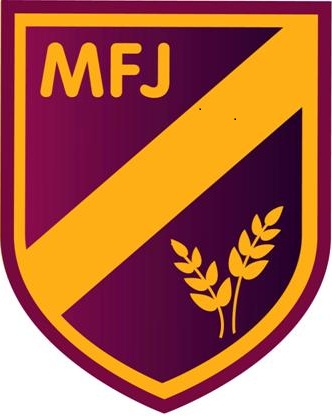 September 2020 – year 3This is the main entrance.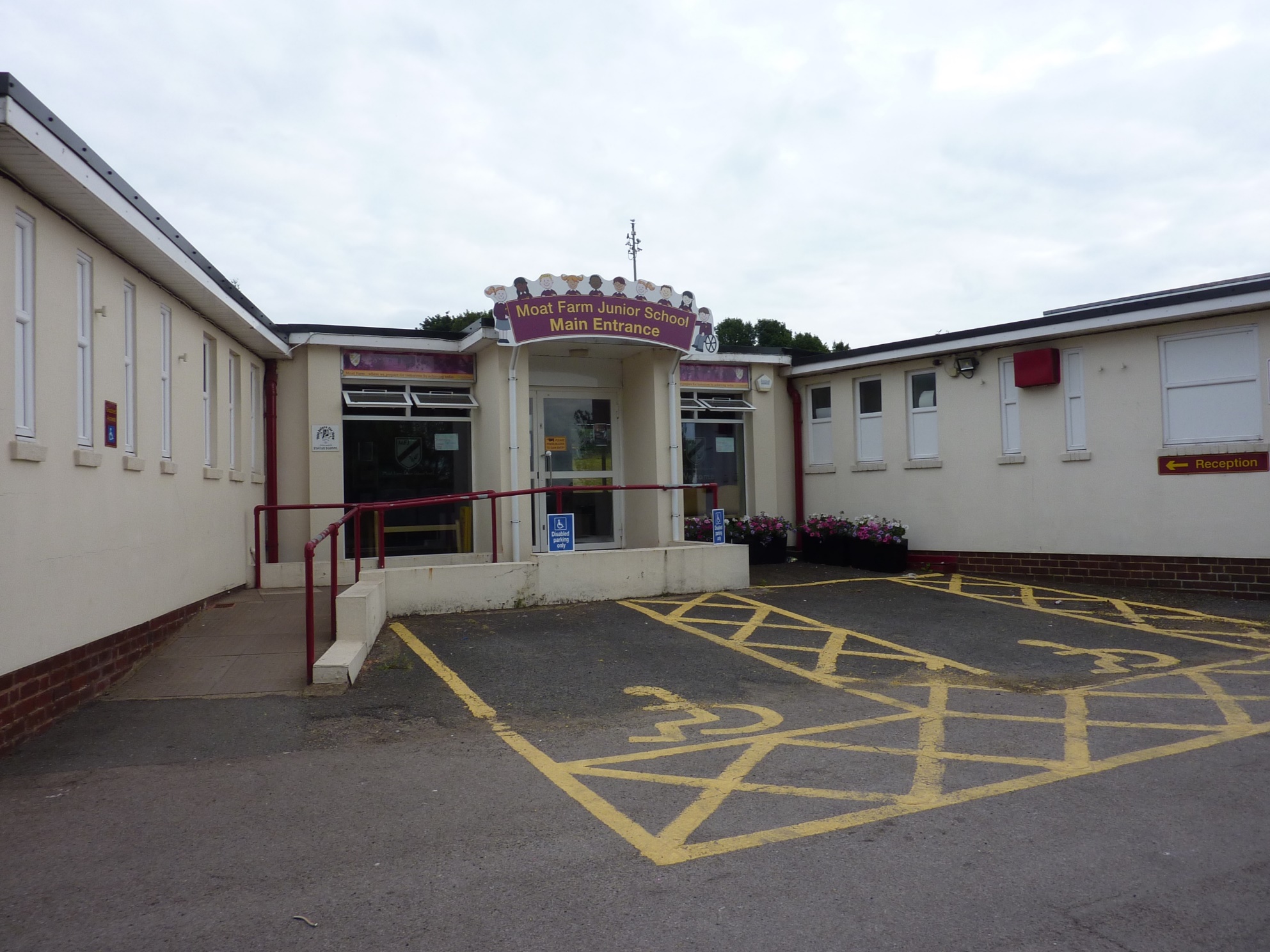 This is the door I will use to go in to school at the beginning of the day.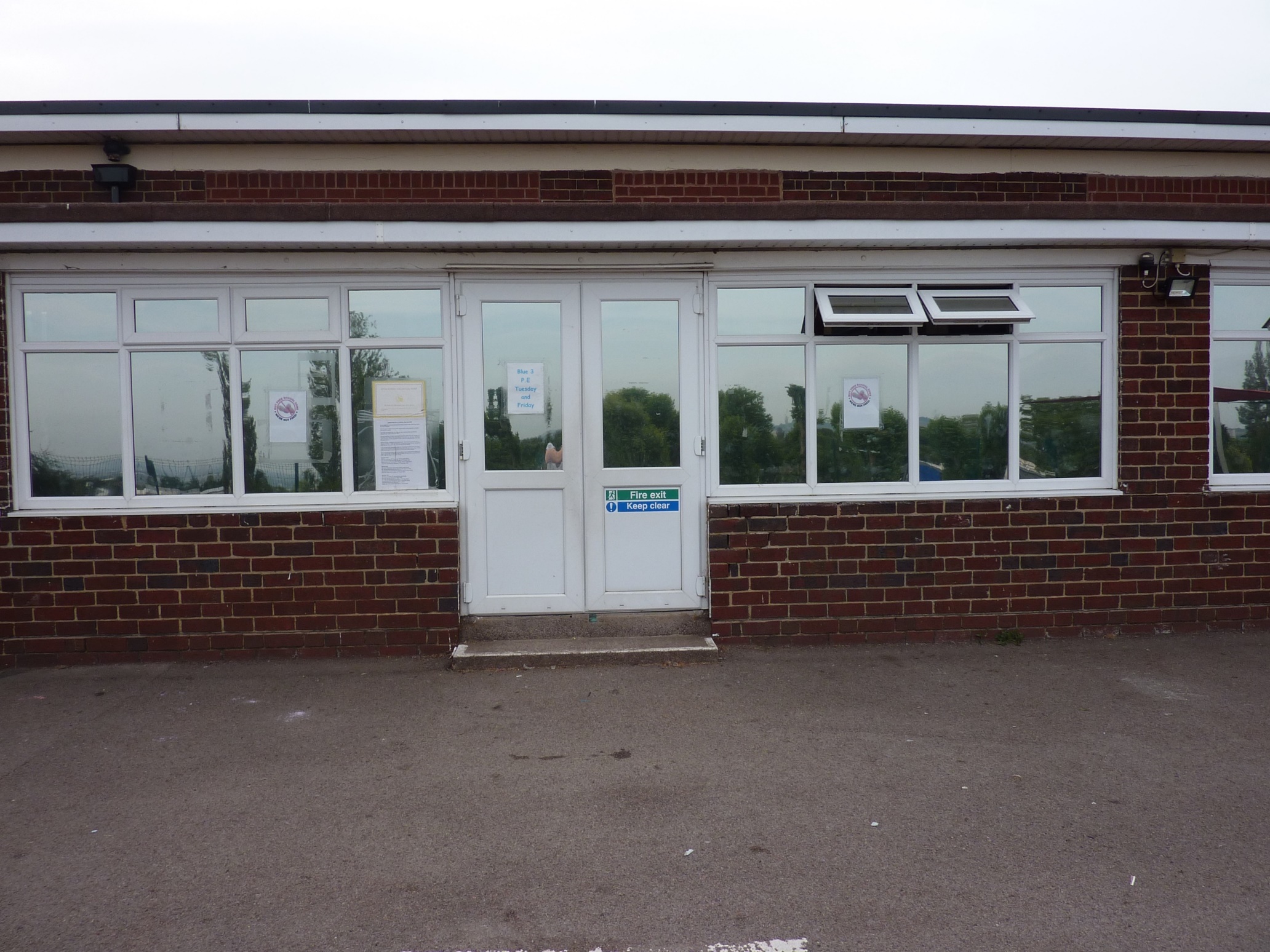 These are the lockers where I will put my coat and bags.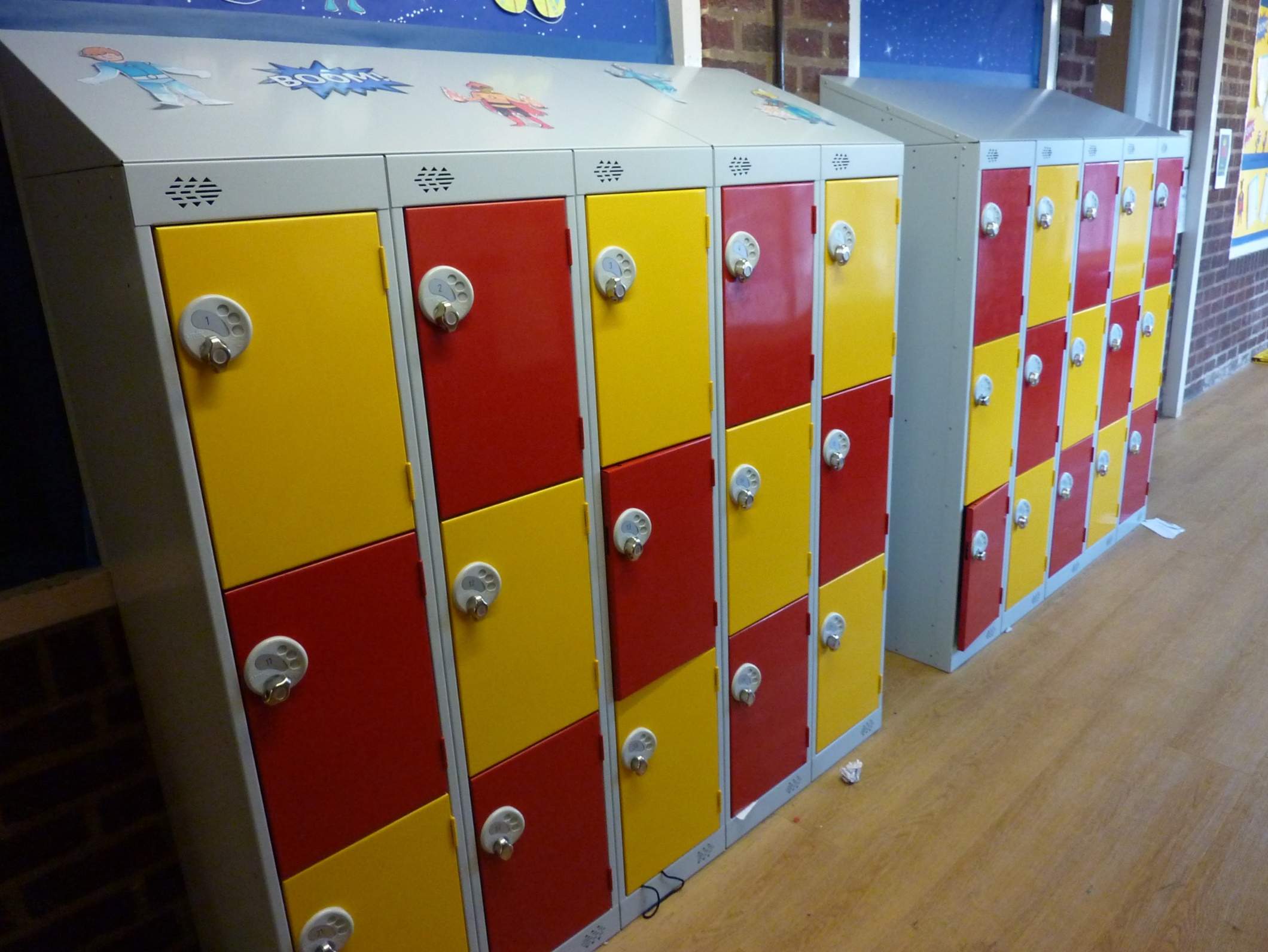 This is a year 3 classroom.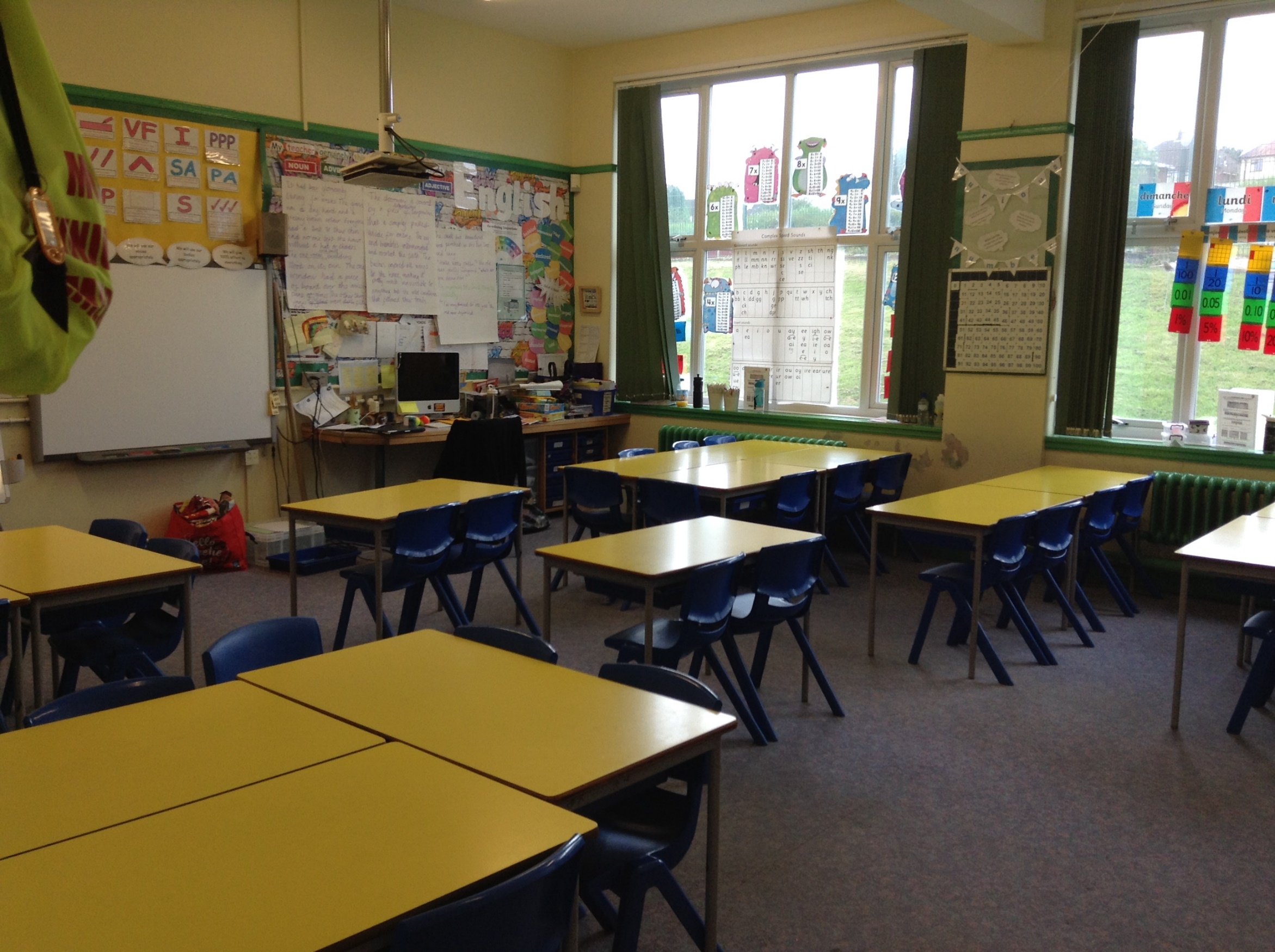 This is my playground in year 3.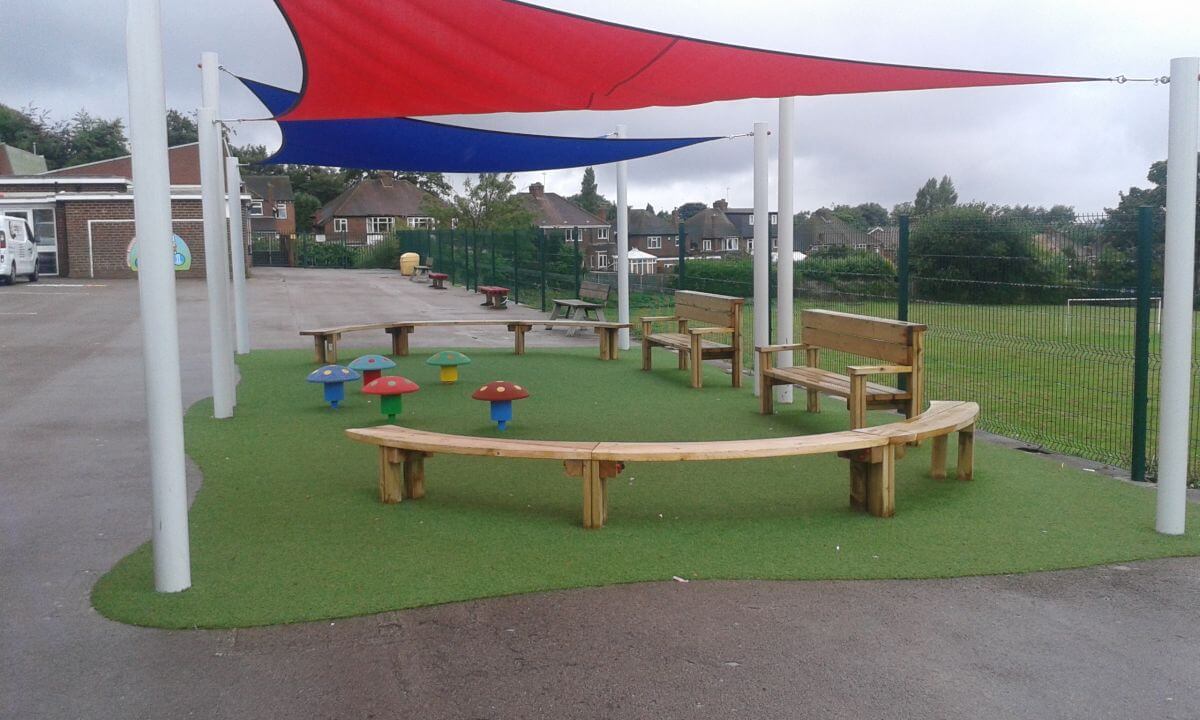 This is the gym, where we have PE lessons and assemblies.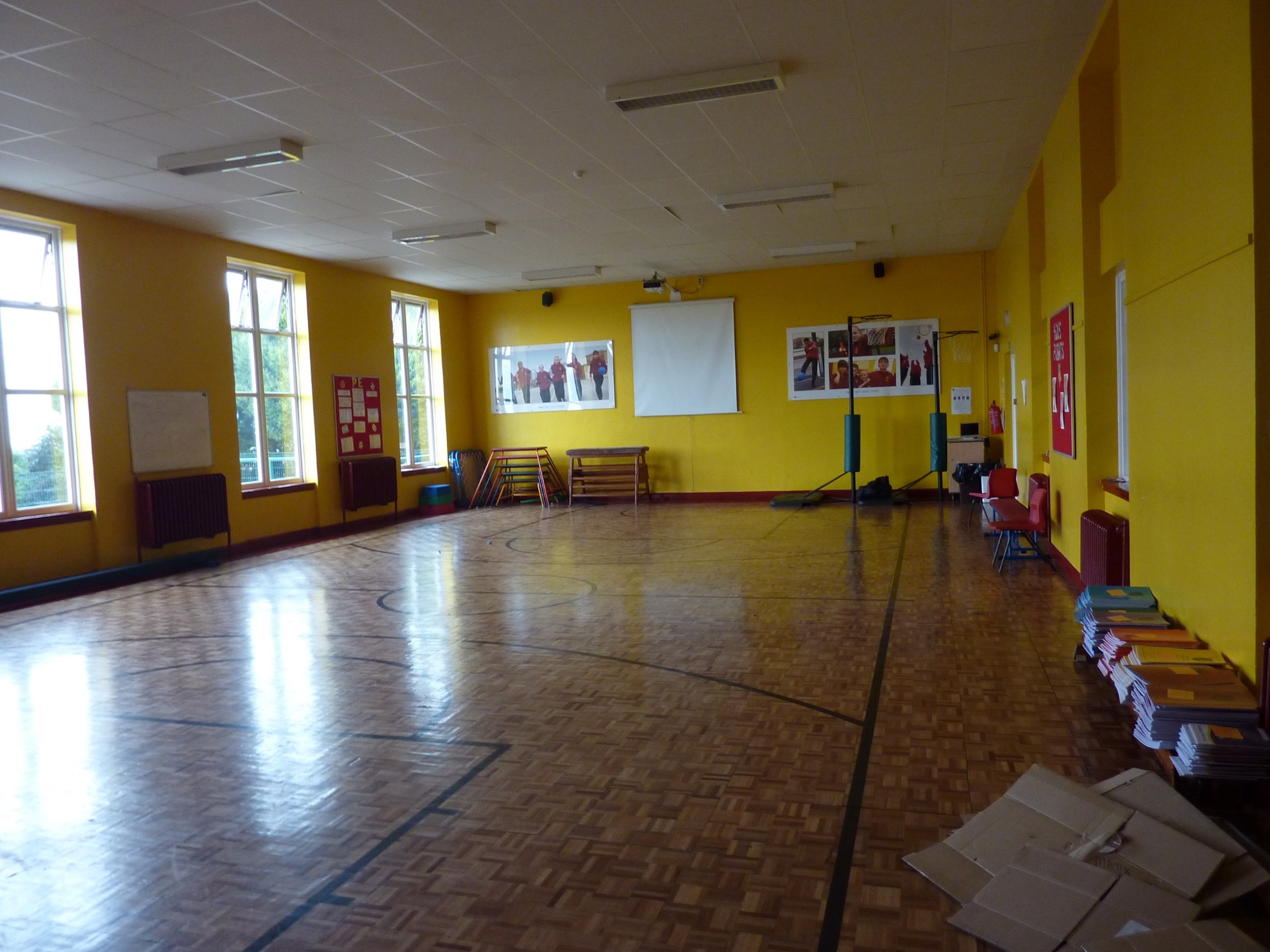 This is where I can go to change my reading book.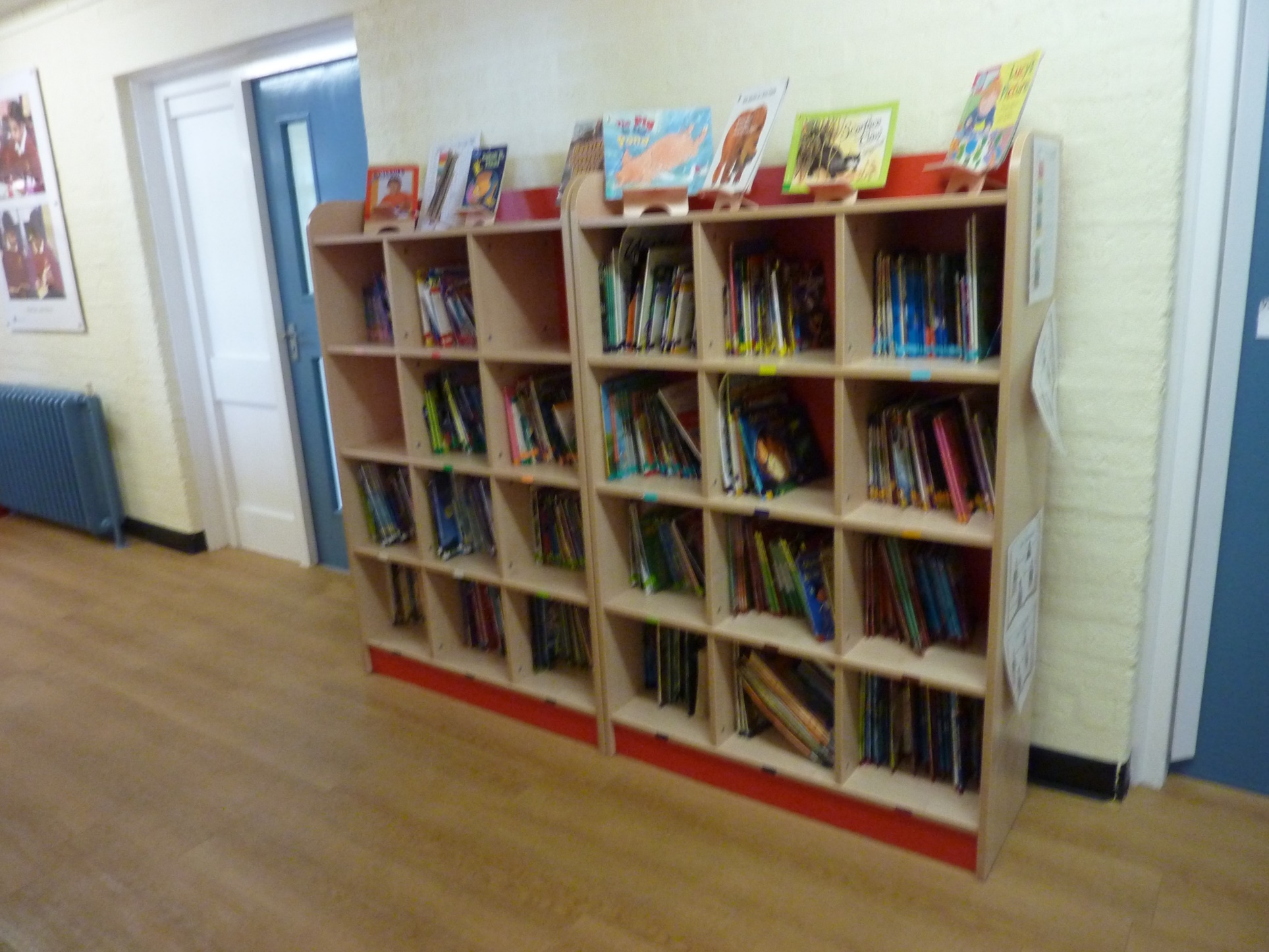 This is the library, where I can borrow library books from.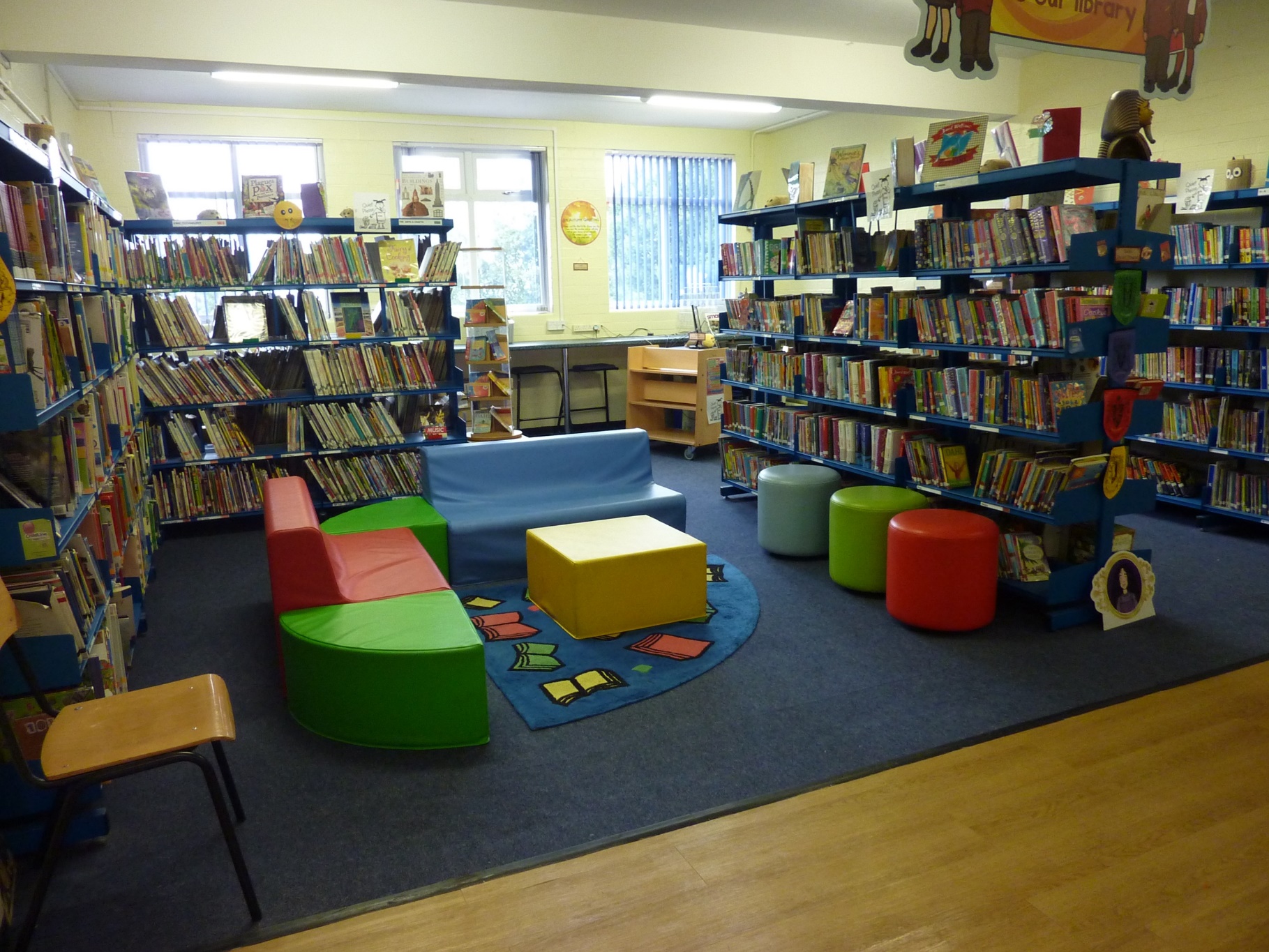 